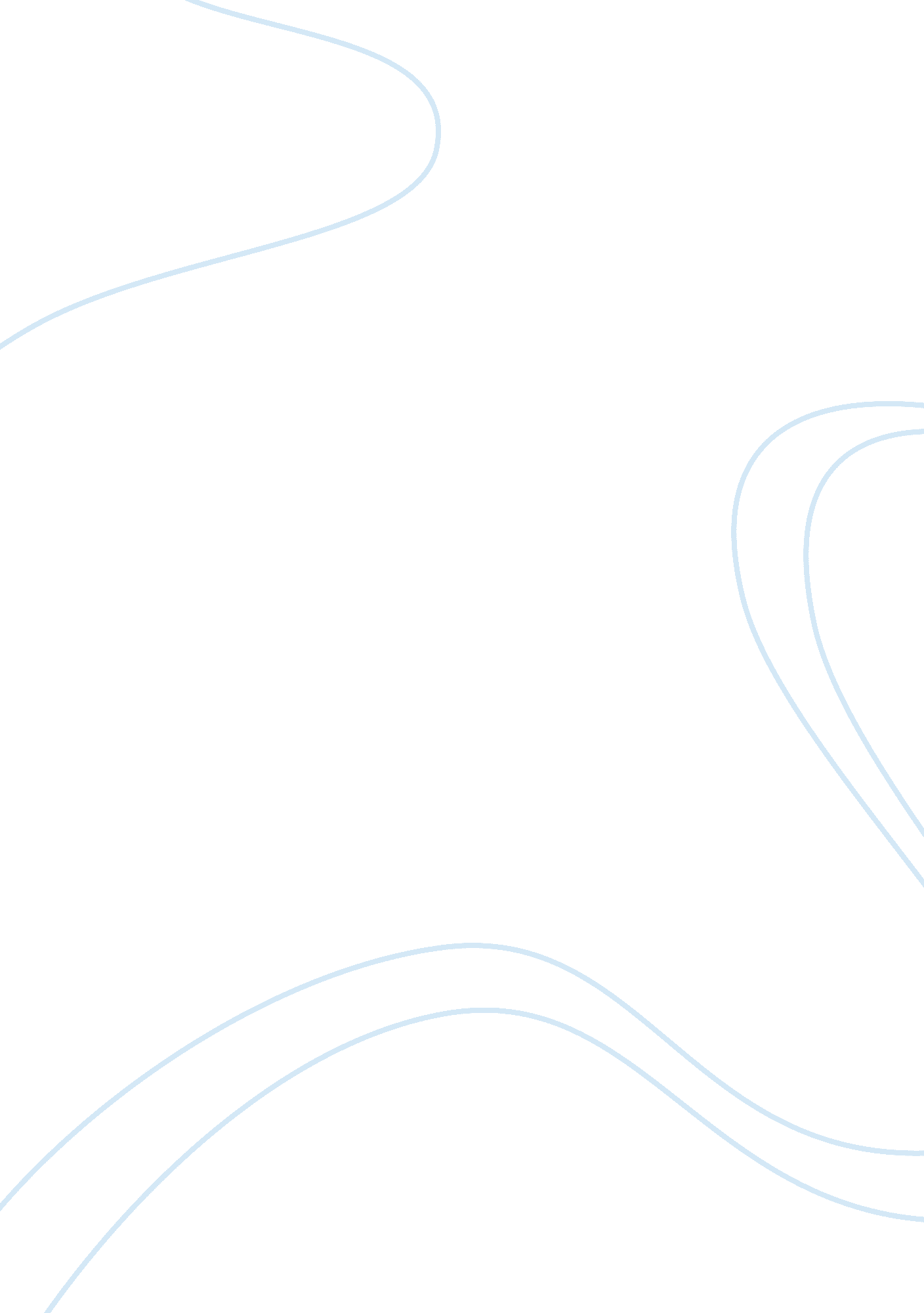 A person who has had a significant influence on youFamily, Father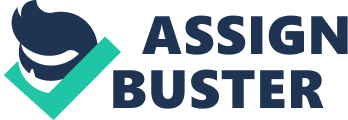 There’s one person that has a significant influence on me , and that is my dad. My dad has a significant influence on me because he was a hard working man, he did anything to be with me and he always had high expectations of me. He always wanted me to make something of myself and he would always tell me “ Study hard to earn great things! ".. and my Dad was my best friend. My Dad has a significant influence on me because he worked hard he provided me with food , water, and milk when I was little he wouldn’t eat so I could have a decent meal at night and now that I look back at it that showed that he would give up the world for me to live. If I ever have a child I would like to be like my Father . My Dad has a significant influence on me because he always told me to study hard, to forget about the boys , to just make something about myself so I won’t have to struggle when I’m older which I think is true . This is why I’d like to go to college and make something out of myself. My Father has a significant influence on me because of many reasons. For example, he was my best friend and I’m very lucky to have had a father like him before he passed away . He was my role model even if his childhood wasn’t so amazing. This is why I picked my Father as my significant influence. 